	Solicitations and Deadlines	March 15–August 31, 2013National Science Foundation (NSF)March 20: Robert Noyce Teacher Scholarship Program  NOTE: LOI due February 20.March 28: Research Initiation Grants in Engineering Education March 29: End of window for submitting required letter of intent for Track 2 inquiries Integrated NSF Support Promoting Interdisciplinary Research and Education (INSPIRE) May 13: Full Proposals for Track 2, Integrated NSF Support Promoting Interdisciplinary Research and Education (INSPIRE) May 15: Full proposals for Partnerships for Innovation: Accelerating Innovation Research (PFI: AIR) May 29: Full Proposals for Track2 1 and  Director’s INSPIRE Awards, Integrated NSF Support Promoting Interdisciplinary Research and Education (INSPIRE) April 29: Broadening Participation Research Initiation Grants in Engineering 2013 (BRIGE) May 6: Dimensions of Biodiversity 2013 May 22: Nanotechnology Undergraduate Education (NUE) in Engineering. NOTE: This is a limited submission. The College of Engineering will select one proposal to go forward to NSF (see Limited Submission table).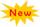 May 28: Smart and Connected Health Exploratory ProposalsMay 31: Antarctic Artists and Writers ProgramJune 3: Hydrologic Sciences June 3: Scalable Nanomanufacturing (SNM). Limited Submission. An institution may serve as the lead on only one proposal in response to this solicitation. See Limited Submission table for further information. June 3: Smart and Connected Health Integrative ProposalsJune 11: Small Business Innovation Research Program (SBIR) Phase 1 Solicitation FY 2014. Limited Submission: An institution may submit a combined total of only two (2) SBIR/STTR proposals for the June 11 cycle. See Limited Submission table for further information.June 13: Small Business Technology Transfer Program (STTR) Phase 1 Solicitation FY 2014. http://www.nsf.gov/funding/pgm_summ.jsp?pims_id=504857&WT.mc_id=USNSF_180&WT.mc_ev=click. Limited Submission: An institution may submit a combined total of only two (2) SBIR/STTR proposals for the June 11 cycle. See Limited Submission table for further information. June 28: Required Letter of Intent for Industry/University Cooperative Research Centers (I/UCRC) July 22-24: Faculty Early Career Development (CAREER) program September 10: Water Sustainability and Climate National Institutes of Health (Note: Approximately 75% of NIH awards go to Investigator-Initiated Research Proposals. Check http://www.nih.gov/icd/ to see if NIH has an Institute or Center that funds your work.)Open Submission: Research Supplements to Promote Diversity in Health-Related ResearchOpen Submission: Research Supplements to Promote Re-Entry into Biomedical and Behavioral Research Careers March 20: Opportunities for Collaborative Research at the NIH Clinical Center. Note LOI’s are due 30 days before the proposal due date.March 21: Shared Instrumentation Grant Program (S10). Note: While an institution may submit more than one proposal, the applicant team must include at least three (3) investigators with R01 type funding. The four individuals at UTEP (Igor Almeida, Sid Das, June Kan-Mitchell, and Laura O’Dell) received the PAR directly. It will be sent to any other individual who receives R01 funding.March 21: Exceptional Unconventional Research Enabling Knowledge Acceleration (EUREKA) for Neuroscience and Disorders of the Nervous System (R01) April 2: NIH Summer Research Experience Programs (R25) May 1: Prevention and Health Promotion Interventions to Prevent Alcohol and Other Drug Abuse and Associated Physical and Psychological Health Problems in U.S. Military Personnel, Veterans and Their Families (R01);  (R34) May 10: Planning Grants for the NIH Building Infrastructure Leading to Diversity (BUILD) Initiative (P20).  NOTE: the LOI will be due April 10.May 14: Pilot Projects on Sports-Related Brain and Spinal Cord Injury (R21);  R03. LOI’s due April 14.May 22: NIDA Research Education Program for Clinical Researchers and Clinicians (R25).  NOTE: LOI due 30 days before application deadlineMay 25: Support for Competitive Research (SCORE), SC1: Research Advancement Award;  SC2: Pilot Project Award; SC3: Research Continuance Award. NOTE: Limited Submission. See Limited Submission table for further information.May 28: Smart and Connected Health Exploratory ProposalsJune 3: Smart and Connected Health Integrative ProposalsJune 3: Undergraduate Summer Institutes in Kidney, Urologic and Hematologic Diseases (R25). Note: LOI’s are due May 3.June 11: Advancing Eating Disorders Research through Dimensional Studies of Biology and Behavior (R01)  Note: LOI due May 11.June 16: Small Grants for New Investigators to Promote Diversity in Health-Related Research (R03). Note: LOI due May 16July 24: Innovation for HIV Vaccine Discovery (R01).  Note: LOI due June 24September 13: High-End Instrumentation Grant Program. NOTE: must have a team with at least three research groups with R01 support. NOTE: Many NIH Program Announcements (PAs) use the standard dates for parent grants listed above. Some PAs that may be of interest include:Research on Children in Military Families: The Impact of Parental Military Deployment and Reintegration on Child and Family Functioning  (R01);  (R21) Research on Ethical Issues in Biomedical, Social and Behavioral Research (R01);( R03); (R21) Nanoscience and Nanotechnology in Biology and Medicine (R01);  (R21) Reducing Health Disparities among Minority and Underserved Children (R01);  (R21) Translating Basic Behavioral and Social Science Discoveries into Interventions to Improve Health-Related Behaviors (R01) Research on Autism and Autism Spectrum Disorders ( R01);  (R21);  (R03)  (NOTE: PAs expire May 8, 2013)Home and Family Based Approaches for the Prevention or Management of Overweight or Obesity in Early Childhood (R01);  (R21)  (NOTE: PAs expire May 8, 2013)Bioengineering Research Grants (R01)  (NOTE: PA expires May 8, 2013)Biomarkers: Bridging Pediatric and Adult Therapies ( R01);  (R03);  (R21) mHealth Tools to Promote Effective Patient-Provider Communication, Adherence to Treatment and Self-management of Chronic Diseases in Underserved Populations (R01); ( R03);  (R21) Healthy Habits: Timing for Developing Sustainable Healthy Behaviors in Children and Adolescents (R01);  (R03);  (R21) Short Courses on Mathematical, Statistical, and Computational Tools for Studying Biological Systems (R25) Advancing Diversity in Aging Research through Undergraduate Education (R25) Screening and Brief Alcohol Interventions in Underage and Young Adult Populations (R01);  (R21);  (R03)Effects of Adolescent Binge Drinking on Brain Development (R01);  (R21) Behavioral Interventions to Address Multiple Chronic Health Conditions in Primary Care (R01) Practical Interventions to Improve Medication Adherence in Primary Care (R01);  (R21) Mechanisms Mediating Osteoarthritis in Aging (R01);  (R21)Advances in Patient Safety through Simulation Research (R18)Mental Health Research Dissertation Grants to Increase Diversity Secondary Analyses in Obesity, Diabetes, and Digestive and Kidney Diseases (R21) Health Services and Economic Research on the Prevention and Treatment of Drug, Alcohol, and Tobacco Use (R01);  (R21);  (R03)    The NCI Transition Career Development Award (K22) Research on the Health of LGBTI Populations (R21);  (R03);  (R01) Mechanisms of Alcohol-associated Cancers (R01); ( R21) NCI Exploratory/Developmental Research Grant Program (NCI Omnibus R21) NCI Small Grants Program for Cancer Research (NCI Omnibus R03) NINDS Faculty Development Award to Promote Diversity in Neuroscience Research (K01) Research to Action: Assessing and Addressing Community Exposure to Environmental Contaminants Basic Research on HIV Persistence (R01);  (R21) Pilot and Feasibility Clinical Research Grants in Diabetes and Endocrine and Metabolic Diseases (R21) Alcohol Abuse, Sleep Disorders and Circadian Rhythms (R01);  (R21) Role of Environmental Chemical Exposures in the Development of Obesity, Type 2 Diabetes, and Metabolic Syndrome (R01);  (R21) Transition to Independent Environmental Health Research (TIEHR) Career Development Award (K22) NIH support for Conferences and Scientific Meetings (Parent R13/U13) Identifying Non-Coding RNA Targets for Early Detection of Cancer (R01); (R21) Women’s Mental Health during Pregnancy and the Postpartum Period (R01);  (R21) Research on Psychopathology in Intellectual Disabilities (R01) Biomarkers for Early Detection of Hematopoietic Malignancies (R01);  (R21) Research on Children in Military Families: The Impact of Parental Military Deployment and Reintegration on Child and Family Functioning (R13, Support for Conferences and Scientific Meetings) Development and Testing of Novel Interventions to Improve HIV Prevention, Care, and Program Implementation (R34) Fatigability, Activity Limitations, and Bioenergetics in Aging (R01);  (R21);  (R03) Stem Cells and Alcohol-induced Tissue Injuries (R01);  (R21) Physical Activity and Weight Control Interventions among Cancer Survivors: Effects on Biomarkers of Prognosis and Survival (R01);  (R21) Development of Mathematical Cognition and Reasoning and the Prevention of Math Learning Disabilities (R01);  (R21);  Behavioral Science Track Award for Rapid Transition (B/START) (R03) HIV/AIDS, Drug Use, and Vulnerable Populations in the U.S. (R01);  (R21) Exploratory/Developmental Bioengineering Research Grants (R21) Drug Abuse Aspects of HIV/AIDS (R01); (R21);  (R03) AHRQ (Agency for Healthcare Research and Quality) Health Services Research Projects (R01) NIDCD (National Institute on Deafness and Other Communication Disorders) Small Grant Program (R03) Behavioral and Integrative Treatment Development Program (R01);  (R34);  (R03) Dissemination and Implementation Research in Health (R01);  (R03) PHS 2013-02 Omnibus Solicitation of the NIH, CDC, FDA, and ACF for Small Business Innovation Research Grant Applications (Parent SBIR) PHS 2013-02 Omnibus Solicitation of the NIH for Small Business Technology Transfer Grant Applications (Parent STTR) School Nutrition and Physical Activity Policies, Obesogenic Behaviors and Weight Outcomes ( R01);  (R21);  (R03) Disorders of Human Communication: Effectiveness, Outcomes and Health Services Research (R01);   (R21) Mechanisms, Models, Measurement, & Management in Pain Research (R01);  (R21); (R03)Research on Alcohol and HIV/AIDS (R01);  (R21);  (R03). NOTE: Standard AIDS deadlines may apply.Regional and International Differences in Health and Longevity at Older Ages (R01);  (R21);  (R03)  Understanding and Promoting Health Literacy R01; R21; R03All Active PAs All Active RFAs Other AgenciesMarch 22: U.S. Department of Education, Arts in Education Model Development and Dissemination ProgramMarch 25: U.S. Department of Education and Social Security Administration, Minorities and Retirement Security Program March 25: National Energy Technology Laboratory (NETL), University Turbine Systems Research Program April 5: NASA, Undergraduate Student Instrument Project 2013 April 11: U.S. Department of Agriculture, Childhood Obesity Prevention April 15:  Application Deadline for U.S. Department of Agriculture, Full Proposal for Agriculture and Natural Resources Science for Climate Variability and Change April 16: National Endowment for the Humanities, Awards for Faculty at Hispanic-Serving Institutions May 1: National Endowment for the Humanities, Challenge Grants. NOTE: this is a limited submission. An institution may submit only one Challenge Grant in a calendar. See Limited Submission table for further information.  Update: Guidelines for 2013 are now available at the link above.May 1: National Endowment for the Humanities, Fellowships. Note: Awards are made to individuals, not to institutions. Update: 2013 guidelines are available at the link above.June 27: National Endowment for the Humanities, Humanities Initiatives at Hispanic-Serving Institutions February 14, 2013 to June 2, 2014: NASA, Research Opportunities in Space and Earth Sciences (ROSES)—2013.  See Table in Solicitation for program opportunities and due dates.